ROMÂNIA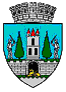 JUDEŢUL SATU MARECONSILIUL LOCAL AL MUNICIPIULUI SATU MARENr. 31905/23.05.2024                                                                                                                                          PROIECT                                               HOTĂRÂREA NR.............................privind acordul Municipiului Satu Mare în calitate de vecin, pentru ”construire locuințe colective cu regim de înălțime S+P+2E și spații comerciale la parter, racord la utilități”, situate în Satu Mare, str. Lăcrimioarei nr. 7Consiliul local al Municipiului Satu Mare,Urmare a solicitării numiților Dobie Dorin și Dobie Irina, înregistrată la Primăria Municipiului Satu Mare sub nr. 29970/15.05.2024 și Certificatul de urbanism nr. 519/27.06.2022,Analizând proiectul de hotărâre înregistrat sub nr.  .............................., referatul de aprobare al inițiatorului, înregistrat sub nr. 31908/23.05.2024, raportul de specialitate al Serviciului Patrimoniu Concesionări Închirieri, înregistrat sub nr. 31909/23.05,2024, raportul de specialitate al Serviciului Juridic înregistrat sub nr. 32335/24.05.2024 și avizele comisiilor de specialitate ale Consiliului Local Satu Mare,Luând în considerare prevederile art. 612 din Codul civil,  art. 87 alin (5) și art 287 lit. b din OUG nr. 57/2019 privind Codul administrativ, cu modificările și completările ulterioare, precum și prevederile Legii nr. 50/1991 privind autorizarea executării lucrărilor de construcții coroborate cu normele de aplicare a acestei legi aprobate prin Ordinul nr. 839/2009 al Ministrului Dezvoltării Regionale si Locuinței,Ținând seama de prevederile Legii nr. 24/2000 privind normele de tehnică legislativă pentru elaborarea actelor normative, republicată, cu modificările și completările ulterioare,În temeiul prevederilor  art. 129 alin. (2) lit. c), ale art. 139 alin. (1),  alin. (3) lit.g), precum și art. 196 alin. (1) lit. a) din OUG nr. 57/2019 privind Codul administrativ, cu modificările și completările ulterioare,Adoptă prezenta: H O T Ă R Â R E :          Art.1. Municipiul Satu Mare își exprimă acordul în calitate de vecin și proprietar al imobilului ”Piața de vechituri” situat în Satu Mare, str. Lăcrimioarei, identificat prin CF 56993 Satu Mare, nr. cad. 14786/5, 14787/1, 14787/2, 14788/16, 14786/33, 14786/31, în vederea obținerii autorizației de construire pentru ”construire locuințe colective cu regim de înălțime S+P+2E și spații comerciale la parter, racord la utilități” situate în Satu Mare, str. Lăcrimioarei nr. 7, imobil identificat prin  CF nr. 174977 Satu Mare, (CF vechi 11471 NED COL Satu Mare), nr. cad. 174977( nr. cad. vechi 15403), beneficiari Dobie Dorin și Dobie Irina.          Art. 2. Acordul Municipiului Satu Mare nu constituie act de autorizare a executării lucrărilor, beneficiarul fiind obligat a obține avizele, acordurile și aprobările necesare, conform legii.          Art. 3. Cu ducerea la îndeplinire a prezentei hotărâri se încredințează Primarul Municipiului Satu Mare prin Serviciul Patrimoniu Concesionări Închirieri.Art.4 Prezenta hotărâre se comunică prin intermediul secretarului general, în termenul prevăzut de lege, Primarului municipiului  Satu Mare, Instituției Prefectului - Județul Satu Mare, Serviciului  Patrimoniu, Concesionări, Închirieri, Serviciului Urbanism și Dezvoltare Urbană și petenților.Iniţiator,ViceprimarTămășan Ilieș Cristina                                                          Avizat,                                                              Secretar general                                                                                                                                                                Mihaela Maria RacolțaFaur Mihaela/2ex